Adventure EducationNAME___________________________________________________Minor:				 (18-23 elective credits)Check off what you have taken:	1st Year Requirements								              General Education:2nd Year RequirementsMake sure you have at least 15 credits (5 courses min).To complete a full schedule fill in with:General Education Courses (Directions or Connections)Minor coursesOther courses of interestSCHEDULE WORKSHEETPIN#________________________________	Registration Date: 	______at 9:00AM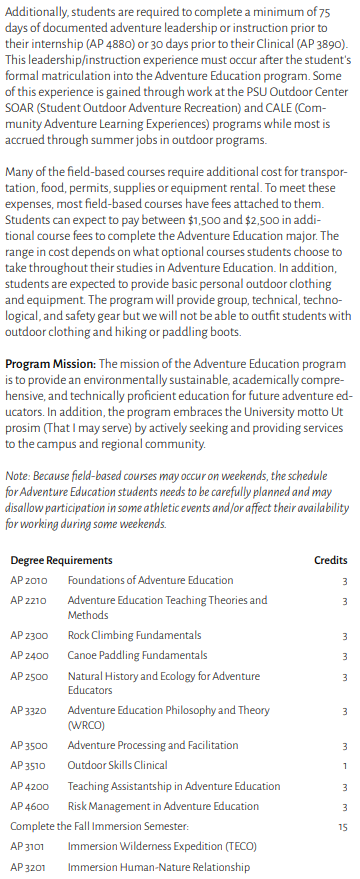 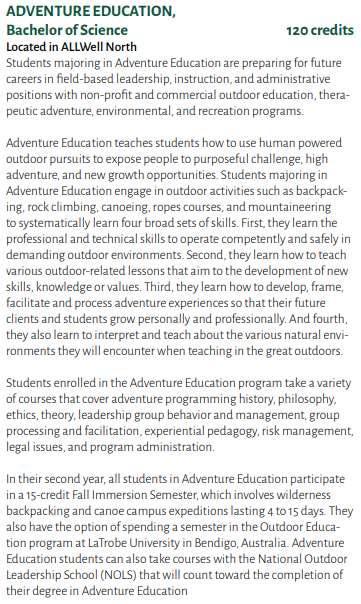 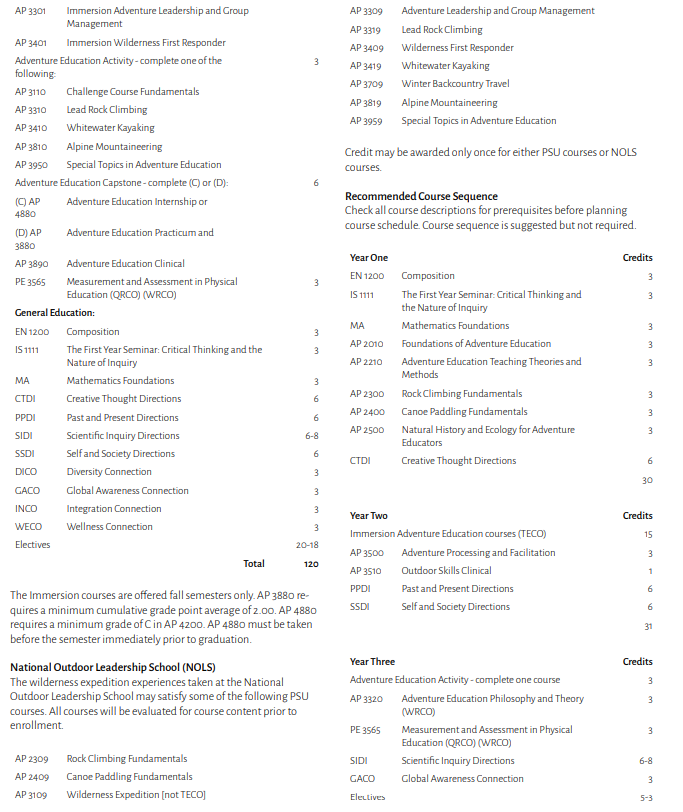 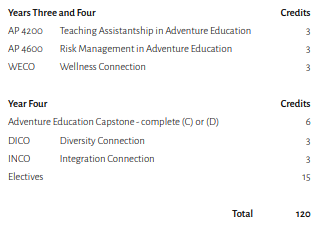 1ST Year Experience CoursesRequired1ST Year Experience CoursesRequiredYear 1Major Required CoursesYear 1Major Required CoursesEN1400CompositionAP2010Foundations of Adventure EducationMA____Math Foundations(MA1700 or MA2300)AP2210Adventure Education Teaching Theories and MethodsIS1111First Year SeminarAP2300Rock Climbing FundamentalsAP2400Canoe Paddling FundamentalsAP2500Natural History and Ecology for Adventure EducatorsAttributeCreative Thought DirectionPast & Present DirectionScientific Inquiry DirectionSelf & Society Direction1-2 Additional Directions courses, totaling 20 DI creditDiversityConnectionGlobal Awareness ConnectionIntegrationConnectionWellnessConnectionYear 2Major Required CoursesFALL bolded below Immersion, NOLS, or Norway! Year 2Major Required CoursesFALL bolded below Immersion, NOLS, or Norway! Year 2Major Required CoursesFALL bolded below Immersion, NOLS, or Norway! Year 2Major Required CoursesFALL bolded below Immersion, NOLS, or Norway! AP3101Immersion Wilderness ExpeditionNOLSNorwayAP3201Immersion Human-Nature RelationshipNOLSNorwayAP3301Immersion Adventure Leadership and Group ManagementNOLSNorwayAP3401Immersion Wilderness First ResponderNOLSNorwayAP3500Adventure Processing & FacilitationAdventure Processing & FacilitationAdventure Processing & FacilitationAP3320Adventure Ed Philosophy and TheoryAdventure Ed Philosophy and TheoryAdventure Ed Philosophy and TheoryAP3510Outdoor Skills ClinicalOutdoor Skills ClinicalOutdoor Skills ClinicalCourse #GenEdTITLECr.CRNDaysTimes12345